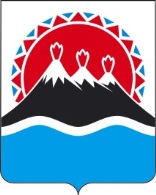  АГЕНТСТВО ПО ВНУТРЕННЕЙ ПОЛИТИКЕ КАМЧАТСКОГО КРАЯПРИКАЗ № г. Петропавловск-Камчатский                                       «___» ________ 2019 годаВ соответствии с часть 7 Порядка предоставления субсидий местным бюджетам на реализацию отдельных мероприятий подпрограммы 1 «Укрепление гражданского единства и гармонизация межнациональных отношений в Камчатском крае», утвержденным постановлением Правительства Камчатского края от 29.11.2013 №546-П «О государственной программе Камчатского края «Реализация государственной национальной политики и укрепление гражданского единства в Камчатском крае» ПРИКАЗЫВАЮ:1. Утвердить перечень документов, предоставляемых  органами местного самоуправления муниципальных образований в Камчатском крае в целях предоставления субсидий местным бюджетам из краевого бюджета на реализацию мероприятий по укреплению межнационального согласия согласно приложению 1 к настоящему приказу.2. Утвердить форму заявки на получение субсидии из краевого бюджета на реализацию мероприятий по укреплению межнационального согласия согласно приложению 2 к настоящему приказу.3. Установить срок предоставления документов, указанных в части 1 настоящего приказа, на очередной финансовый год - до 01 июля текущего года (в 2019 году – до 01 августа).4. Настоящий приказ вступает в силу через 10 дней после его официального опубликования.Руководитель Агентства                                                                      И.В. ГуляевПриложение 1к приказу Агентства по внутренней политике Камчатского края от 26.06.2019 №88-пПеречень документов, 
предоставляемых  органами местного самоуправления муниципальных 
образований в Камчатском крае в целях предоставления субсидий местным бюджетам из краевого бюджета на реализацию мероприятий по укреплению межнационального согласияЗаявка на получение субсидии из краевого бюджета на реализацию мероприятий по укреплению межнационального согласия по форме, согласно приложению 2 к настоящему приказу.Выписка из муниципальной программы, содержащей мероприятия по укреплению межнационального согласия, включающая наименование муниципальной программы и ее подпрограммы, наименования и сроки реализации мероприятий.Выписка из муниципального правового акта, подтверждающая наличие в местном бюджете расходные обязательства на очередной финансовый год на финансовое обеспечение мероприятий по укреплению межнационального согласия в размере не менее 10% от объема средств, запрашиваемых из краевого бюджета, или гарантийное письмо с обязательством включения в местный бюджет на очередной финансовый год расходных обязательств на финансовое обеспечение мероприятий по укреплению межнационального согласия в размере не менее 10% от объема средств, запрашиваемых из краевого бюджета.Приложение 2к приказу Агентства по внутренней политике Камчатского края от 26.06.2019 №88-пВ Агентство по внутренней политике Камчатского краяЗаявкана получение субсидии из краевого бюджета на реализацию мероприятий 
по укреплению межнационального согласия1.  ___________________________________________________________     (наименование муниципального образования)2. Наименование муниципальной программы: ________________________________________________________________________________________________3. Размер средств в местном бюджете, предусмотренных для финансирования мероприятий, направленных на реализацию мероприятий по укреплению межнационального согласия в текущем году, составляет ___________ тыс. рублей.4. Размер запрашиваемой из краевого бюджета субсидии составляет ___________ тыс. рублей.5. Информация о мероприятиях, предлагаемых к софинансированию из краевого бюджета:6. Информация о показателях результативности использования субсидии:7. Контактная информация об органе местного самоуправления муниципального образования:индекс___________, почтовый адрес _______________________________________________________________________________________________,телефон (_____)___________________, факс (______) _______________, электронная почта _________________________________________________8. Ответственное  лицо  за  реализацию  муниципальной  программы: __________________________________________________________________ (ФИО, должность, телефон)9. Банковские реквизиты:КБК _________________________________________________________ИНН/КПП ____________________________________________________ОКПО _______________________________________________________ОКТМО______________________________________________________лицевой счет __________________________________________________расчетный счет ________________________________________________банк получателя _______________________________________________корреспондентский счет ________________________________________БИК _________________________________________________________Глава_____________________________________________________________ (наименование муниципального образования)______________________________________________/___________________/ (подпись, Ф.И.О.)"____" ______________ 20___ года М.П.Об утверждении перечня, форм и сроков направления документов в целях предоставления субсидий местным бюджетам на реализацию муниципальных программ, предусматривающих мероприятия, по укреплению межнационального согласия№п/пНаименование 
мероприятияСрок выпол-ненияОбъем ресурсного обеспечения, тыс. руб.Объем ресурсного обеспечения, тыс. руб.Краткая информация омероприятии№п/пНаименование 
мероприятияСрок выпол-ненияПредусм.в местном бюджетеЗапраш.из краевого бюджетаКраткая информация омероприятии1……№п/пНаименование показателяЕдиницаизмеренияЗначение показателя1Количество проведенных мероприятий по укреплению межнационального согласияштук2Количество участников мероприятий по укреплению межнационального согласиячеловек3Иные показатели (на усмотрение получателя субсидии)